«Речевые игры с музыкальными инструментами»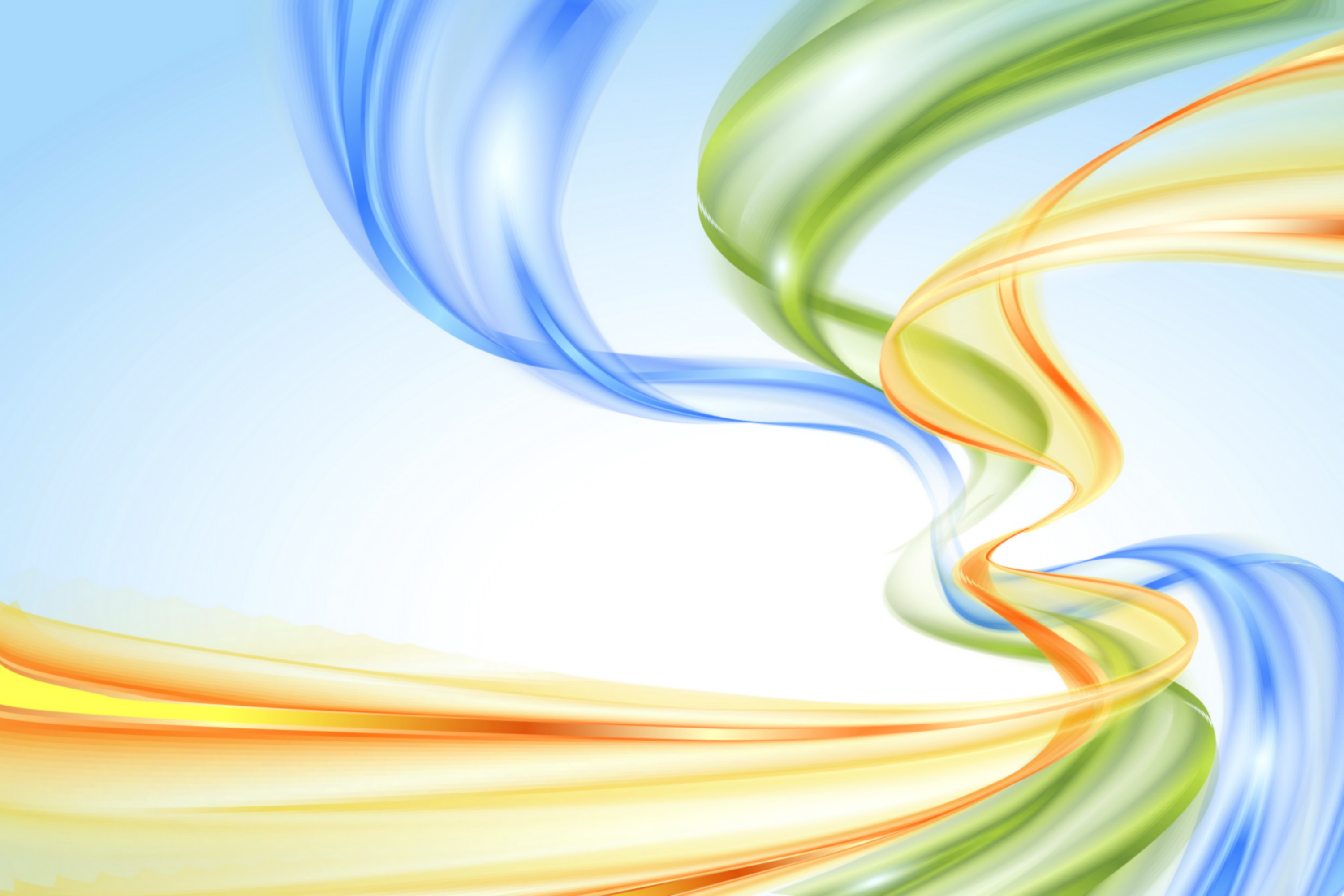 Подготовила Егорова Ю.Г. – музыкальный руководитель МДОУ №193Основная задача музыкального воспитания: воспитывать любовь и интерес к музыки. Эта задача решается путем развития музыкального восприятия и слуха. Основополагающим принципом в музыкальном и речевом воспитании является взаимосвязь речи, музыки и движения. Именно музыка является организующим и руководящим началом. На дошкольном этапе необходимо, чтобы ребенок не чувствовал обучения, а играл в него. Главное заинтересовать детей и удержать интерес.Четкое произношение ритмического текста и стихов под музыку, развивает музыкальный слух, воображение, чувства слова. Каждое слово, слог, звук, произносятся осмысленно, с искренним отношением. Чем четче произносят, тем лучше двигаются дети. Такая методика помогает постигать речевую культуру, способствует координации.Речевые упражнения – это ритмические декламации стихотворного и прозаического текста. Ритмической основой для декламации служит как естественный ритм модели, так и специально сочиненный, измененный в педагогических или иных целях.По отношению к музыке речевое упражнение означает, прежде всего ритмическую и темброво-звуковую тренировку.Базой для речевых упражнений, служит как правило, детский фольклор: считалки, дразнилки, кричалки, потешки, прибаутки, заклички, присказки, имена, рифмы.Разнообразие речевой ритмики служит эффективным средством развития полиритмического слуха. Речевые полиритмические наложения, в том числе и речевой канон, доступные в исполнении даже дошкольниками, способствуют формированию распределенного дифференцированного внимания как необходимого условия коллективных форм музицирования.Каждая речевая модель подразумевает различные интерпритации в динамике, регистре (низком, высоком, фальцетном, свистковом, тембре, с различной артикуляцией, в различном темпе, а также шепотом, в «нос» и т. д.Речевые игры способствуют развитию фонематического, тембрового и звуковысотного компонентов музыкального слуха, а также являются ценными упражнениями, подготавливающими детей к пению.Инструментальное сопровождение речевых упражнений дает дополнительные богатые возможности для различных интерпретаций. Главенствующая роль здесь принадлежит «звучащим жестам», но не менее интересны они в сопровождении звуковысотных и шумовых ударных.Работая с детьми, мы должны помнить, что «ребенок – это не сосуд, который нужно наполнить, а факел – который нужно зажечь»Игры с музыкальными инструментамиМузыкальные игрушки.Динь-динь-динь-динь колокольчикДинь-динь-динь-динь колокольчикДинь – слушай колокольчикБам-бам-бам-бам –барабанчикБам-бам-бам-бам -барабанчикБам – слушай барабанчикХлопай-хлопай-хлоп в ладошиХлопай-хлопай-хлоп в ладошиХлоп – хлопаем в ладоши!Для игры понадобятся: колокольчики, барабанчики (по количеству детей в группе). Раздайте детям инструменты и покажите или напомните, как на них играть. Инструменты лежат на полу рядом с малышами. Побуждаем детей в соответствии с текстом брать инструменты по очереди и, поиграв, убирать (делаем паузы в пении).ПогремушкаПогремушка-погремушка,музыкальная игрушкаХочешь, сразу две возьмиИ греми, греми, греми!Хочешь, сразу две возьмиИ греми, греми, греми!Спрячь за спинку погремушкиОтдохнут от шума ушкиНа соседей поглядиИ тихонько посидиНа соседей поглядиИ тихонько посидиДля игры вам понадобятся погремушки. Рекомендуем использовать одинаковые для всех детей и заранее проверить их звучание (громкость): учитывайте, что будут играть все дети и у каждого будет по две погремушки, поэтому лучше подбирайте негромко «шуршащие», а не гремящие.Игра проводится в соответствии с текстом: мы помогаем детям ритмично встряхивать погремушки, а затем – спрятать их за спинку. Чтобы малыши не заскучали в тот момент, когда погремушки спрятаны – можно чуть-чуть подбрасывать их на коленях.